Le Principal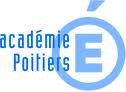 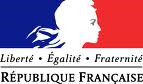 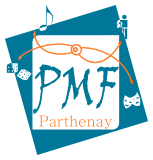 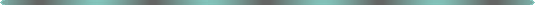 àaux élèves concernés et à leur famille, aux professeurs, aux membres du Conseil d’AdministrationParthenay, le 9 novembre 2017Objet : Remise du diplôme DNB session 2016J’ai le plaisir de vous inviter à la remise officielle du Diplôme National du Brevet, qui se tiendra dans la salle de restauration du collège le vendredi 24 novembre 2017 à 18h00.Merci de bien vouloir nous informer par retour de votre présence par tout moyen à votre convenance : Courriel : ce.0791042d@ac-poitiers.fr ; Téléphone : 05 49 64 03 17 ;Je vous prie d’agréer, Mesdames, Messieurs, mes sincères salutations.Le PrincipalOlivier JEANNE-ROSE